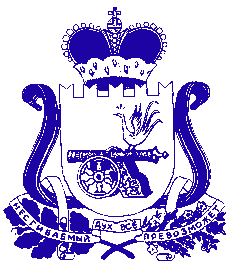 АДМИНИСТРАЦИЯ МУНИЦИПАЛЬНОГО ОБРАЗОВАНИЯ «САФОНОВСКИЙ РАЙОН» СМОЛЕНСКОЙ ОБЛАСТИРАСПОРЯЖЕНИЕот 12.03.2021 № 133-рРассмотрев заявление Кардашиной Натальи Васильевны, в соответствии со статьей 46 Градостроительного кодекса Российской Федерации, руководствуясь пунктом 1 статьи 45 Градостроительного кодекса Российской Федерации, Уставом муниципального образования «Сафоновский район» Смоленской области,1. Разрешить Н.В. Кардашиной подготовку документации по планировке территории (проекта планировки и проекта межевания в составе проекта планировки), расположенной по адресу: Российская Федерация, Смоленская область, Сафоновский район, д. Прудки, ул. Центральная, д. 1, кв. 1.2. Разработать проект планировки территории, указанной в пункте 1 настоящего распоряжения, в соответствии с положениями статей 42, 43 Градостроительного кодекса Российской Федерации.3. Опубликовать настоящее распоряжение на официальном сайте Администрации муниципального образования «Сафоновский район» Смоленской области в информационно-телекоммуникационной сети Интернет. 4. Контроль за исполнением настоящего распоряжения возложить на  заместителя Главы муниципального образования «Сафоновский район» Смоленской области – председателя комитета по имуществу, градостроительству и землепользованию, главного архитектора Администрации муниципального образования «Сафоновский район» Смоленской области (Е.С. Помельникова).Глава муниципального образования «Сафоновский район» Смоленской области				       А.И.ЛапиковО разрешении подготовки документации по планировке и межеванию территории, расположенной по адресу: Российская Федерация, Смоленская область, Сафоновский район, д. Прудки, ул. Центральная, д. 1, кв. 1